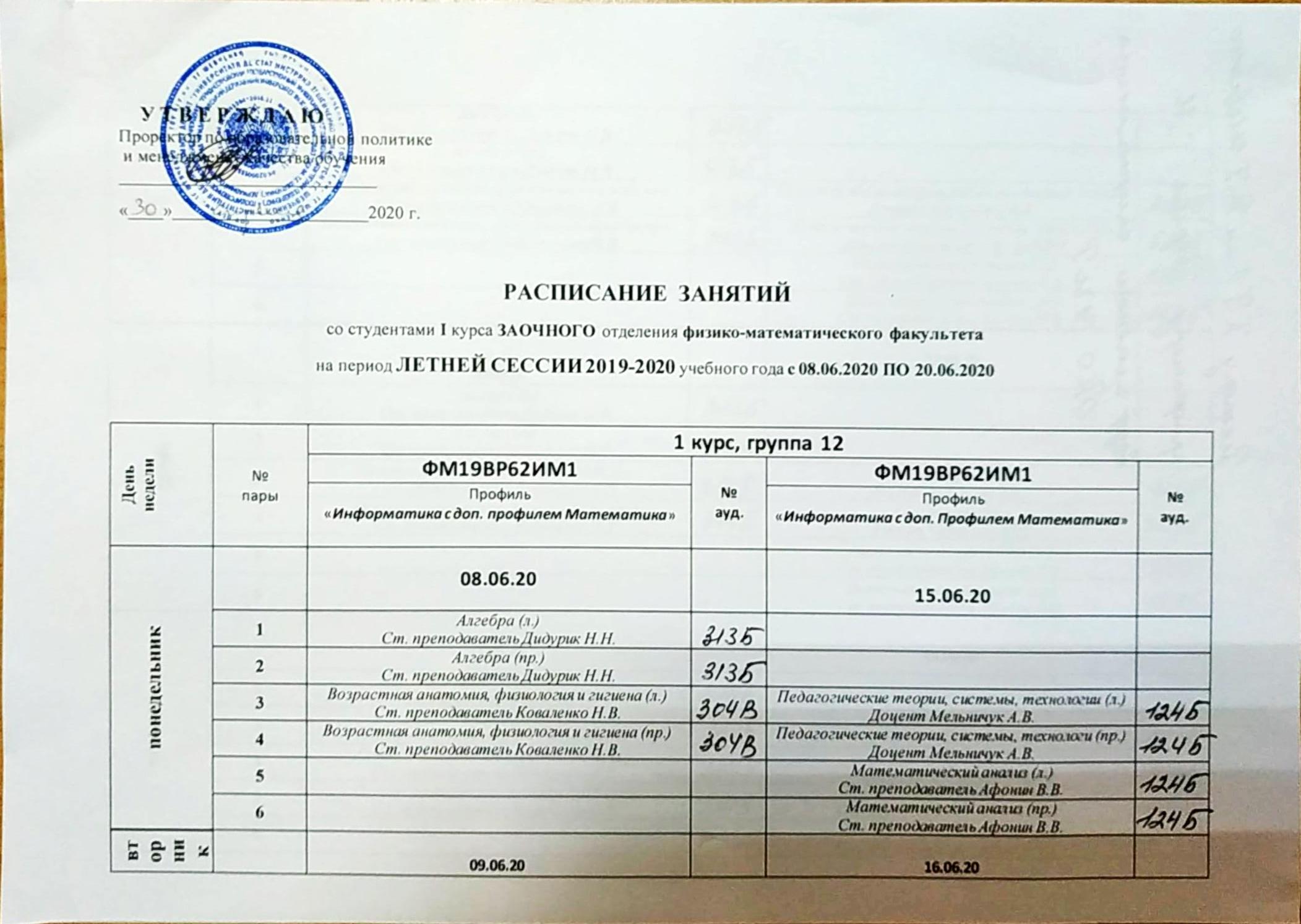 У Т В Е Р Ж Д А ЮПроректор по образовательной политике и менеджменту качества обучения_____________________________«____»______________________2020 г.	РАСПИСАНИЕ ЗАНЯТИЙсо студентами I курса ЗАОЧНОГО отделения физико-математического факультетана период ЛЕТНЕЙ СЕССИИ 2019-2020 учебного года с 08.06.2020 ПО 20.06.2020Декан физико-математического  факультета доцент											О.В. КоровайНачальник УАП и СКО														А.В. ТопорВедущий специалист УАП и СКО													И.Д. Плугарь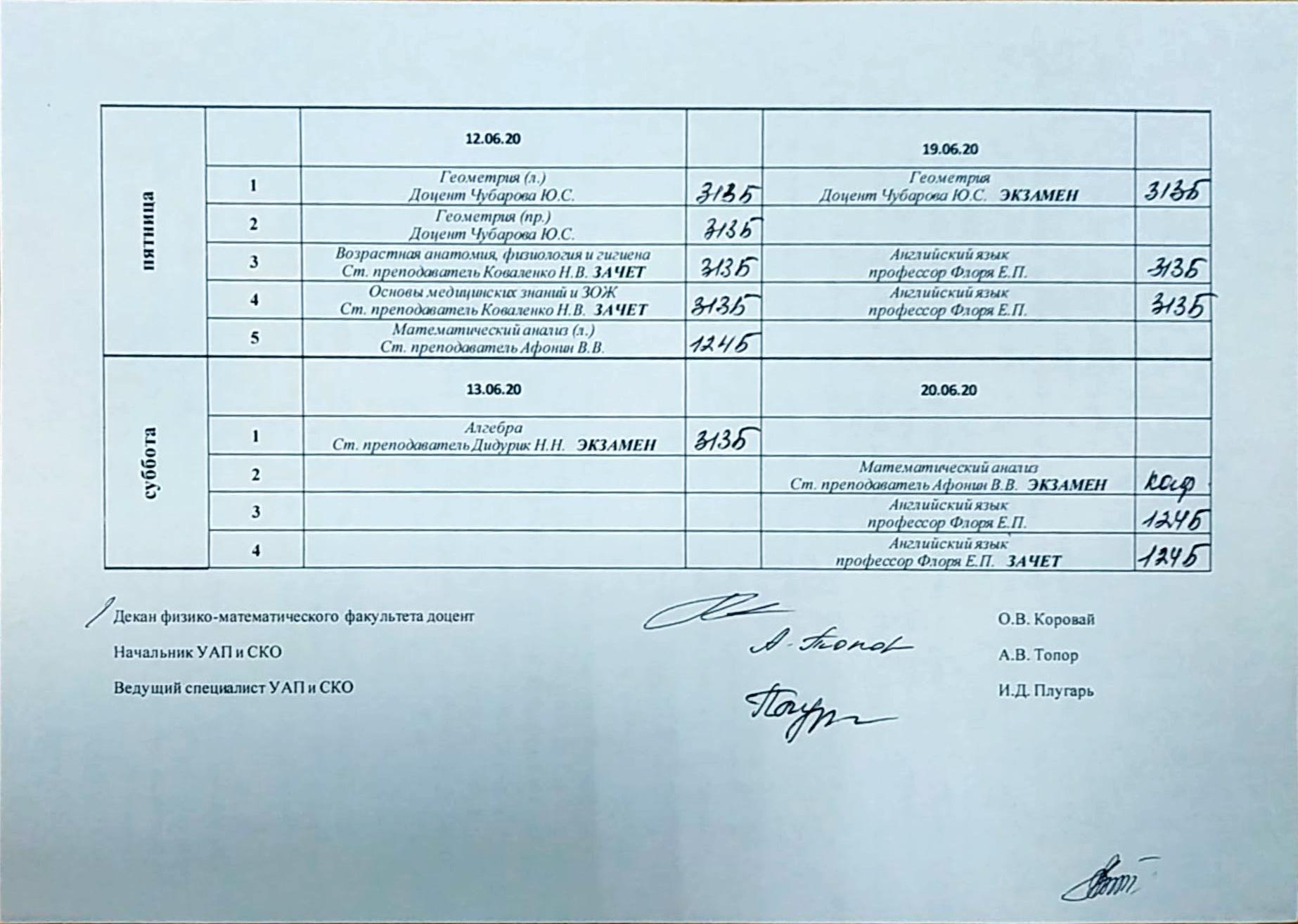 Деньнедели№пары1 курс, группа 121 курс, группа 121 курс, группа 121 курс, группа 12Деньнедели№парыФМ19ВР62ИМ1№ауд.ФМ19ВР62ИМ1№ауд.Деньнедели№парыПрофиль «Информатика с доп. профилем Математика»№ауд.Профиль«Информатика с доп. Профилем Математика»№ауд.понедельник08.06.20 15.06.20понедельник1Алгебра (л.)Ст. преподаватель Дидурик Н.Н.понедельник2Алгебра (пр.)Ст. преподаватель Дидурик Н.Н.понедельник3Возрастная анатомия, физиология и гигиена (л.)Ст. преподаватель Коваленко Н.В.Педагогические теории, системы, технологии (л.)Доцент Мельничук А.В.понедельник4Возрастная анатомия, физиология и гигиена (пр.)Ст. преподаватель Коваленко Н.В.Педагогические теории, системы, технологи (пр.)Доцент Мельничук А.В.понедельник5Математический анализ (л.)Ст. преподаватель Афонин В.В.понедельник6Математический анализ (пр.)Ст. преподаватель Афонин В.В.вторник09.06.2016.06.20вторник1Алгебра (л.)Ст. преподаватель Дидурик Н.Н.вторник2Алгебра (пр.)Ст. преподаватель Дидурик Н.Н.вторник3Возрастная анатомия, физиология и гигиена (л.)Ст. преподаватель Коваленко Н.В.Педагогические теории, системы, технологи (пр.)Доцент Мельничук А.В.вторник4Возрастная анатомия, физиология и гигиена (пр.)Ст. преподаватель Коваленко Н.В.Педагогические теории, системы, технологииДоцент Мельничук А.В.  ЗАЧЕТвторник5Математический анализ (л.)Ст. преподаватель Афонин В.В.вторник6Математический анализ (пр.)Ст. преподаватель Афонин В.В.среда10.06.2017.06.20среда1Алгебра (л.)Ст. преподаватель Дидурик Н.Н.среда2Алгебра (пр.)Ст. преподаватель Дидурик Н.Н.среда3Основы медицинских знаний и ЗОЖ (л.)Ст. преподаватель Коваленко Н.В.Геометрия (л.)Доцент Чубарова Ю.С.среда4Основы медицинских знаний и ЗОЖ (пр.)Ст. преподаватель Коваленко Н.В.Геометрия (пр.)Доцент Чубарова Ю.С.среда5Математический анализ (л.)Ст. преподаватель Афонин В.В.среда6Математический анализ (пр.)Ст. преподаватель Афонин В.В.четверг11.06.2018.06.20четверг2История ПМР (пр.)Профессор Бомешко Б.Г.четверг3История ПМР Профессор Бомешко Б.Г.  ЭКЗАМЕНГеометрия (л.)Доцент Чубарова Ю.С.четверг4Основы медицинских знаний и ЗОЖ (л.)Ст. преподаватель Коваленко Н.В.Геометрия (пр.)Доцент Чубарова Ю.С.четверг5Основы медицинских знаний и ЗОЖ (пр.)Ст. преподаватель Коваленко Н.В.Математический анализ (пр.)Ст. преподаватель Афонин В.В.четверг6Математический анализ (пр.)Ст. преподаватель Афонин В.В.пятница12.06.2019.06.20пятница1Геометрия (л.)Доцент Чубарова Ю.С.Геометрия Доцент Чубарова Ю.С.   ЭКЗАМЕНпятница2Геометрия (пр.)Доцент Чубарова Ю.С.пятница3Возрастная анатомия, физиология и гигиенаСт. преподаватель Коваленко Н.В. ЗАЧЕТАнглийский язык
профессор Флоря Е.П.пятница4Основы медицинских знаний и ЗОЖ Ст. преподаватель Коваленко Н.В.  ЗАЧЕТАнглийский язык
профессор Флоря Е.П.пятница5Математический анализ (л.)Ст. преподаватель Афонин В.В.суббота13.06.2020.06.20суббота1АлгебраСт. преподаватель Дидурик Н.Н.   ЭКЗАМЕНсуббота2Математический анализ Ст. преподаватель Афонин В.В.  ЭКЗАМЕНсуббота3Английский язык
профессор Флоря Е.П.суббота4Английский язык
профессор Флоря Е.П.   ЗАЧЕТ